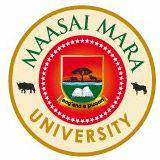 MAASAI MARA UNIVERSITYREGULAR UNIVERSITY EXAMINATIONS2016/2017 ACADEMIC YEARTHIRD YEAR /FIRST SEMESTERSCHOOL OF ARTS & SOCIAL SCIENCESBACHELOR OF SCIENCE IN COMMUNICATION & PUBLIC RELATIONS/JOURNALISMCOURSE CODE:  CMM 306COURSE TITLE: MODES OF COMMUNICATION IIDATE: 30TH JANUARY  2016				TIME: 0830 – 1030HRSINSTRUCTIONS TO CANDIDATESAnswer questions ONE and any other TWO. This paper consists of 2 printed pages. Please turn over. (a) Explain any FIVE basic principles of speech writing  (15mks)        (b) Write for or against the topic: ‘Ranking of schools should be               abolished.’        						     (15mks)Discuss the elements of a seminar paper citing appropriate examples                    (20mks)(a) Your friend has opened a cyber café in the neighbourhood. You want to assist him/her advertise the services offered at the café. Design a brochure informing the public about the business.                                                                                                           (10mks)(b)  Describe any THREE methods of writing an expository essay                     (10mks)(a) Explain any FIVE pre writing techniques that one would employ        in sourcing for information 					 (10mks) (b) Describe the steps you would take before you set out to write out        any kind of essay  						(10 mks)Cheating in examinations is on the rise at Maasai Mara University and the University administration is concerned. You have been asked to investigate the causes of the vice by the Vice Chancellor and to write a report to be submitted to her office. Use the general report format to write this report.                				(20mks)                                                      //END